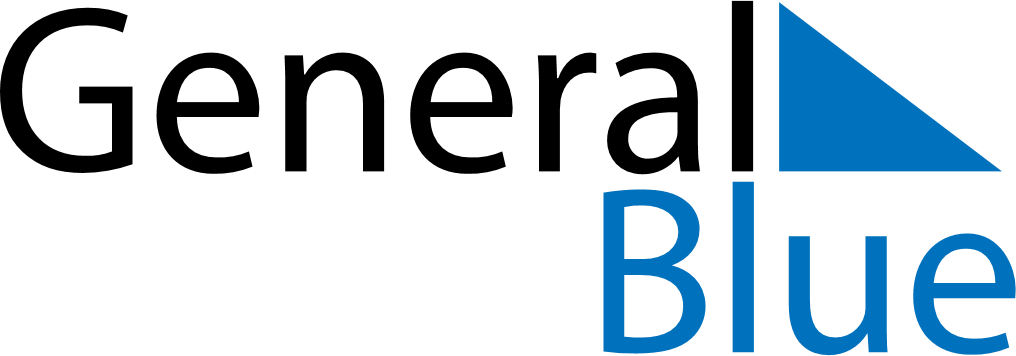 January 2019January 2019January 2019SwedenSwedenSundayMondayTuesdayWednesdayThursdayFridaySaturday12345New Year’s DayTrettondagsafton6789101112Epiphany13141516171819Tjugondag Knut202122232425262728293031